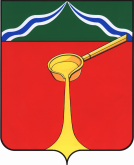 Калужская областьАдминистрация муниципального района«Город Людиново и Людиновский район»П О С Т А Н О В Л Е Н И Е           от  « 01 » сентября  2014 г.		                                                                                                                      № 1334				                                                      О проведении информационно-просветительского проекта «Здоровье – наш главный рекорд» - День здоровья на территории Людиновского района 	С целью привлечения внимания населения к здоровому образу жизни, профилактики сахарного диабета, администрация муниципального района «Город Людиново и Людиновский район»	ПОСТАНОВЛЯЕТ:1. Отделу социального развития администрации муниципального района (Рысина О.А.)  совместно с ГБУЗ КО «ЦРБ Людиновского района» (Омарасхабов Н.О.)  организовать 25 сентября 2014 года  проведении информационно-просветительского проекта «Здоровье – наш главный рекорд» - День здоровья (Далее –День здоровья) с 09.00 часов на фонтанной площади согласно плана проведения  (далее – план) (Приложение №1).2. Отделу образования администрации муниципального района (Денисова М.А.) оказать содействие в подготовке и проведении Дня здоровья согласно плана (Приложение №1).3. Отделу культуры администрации муниципального района (Криницына Т.Е.) организовать концертную программу и обеспечить звукоусиление согласно плана (Приложение №1).4. Рекомендовать МО МВД России «Людиновский» (Ерохин А.И.) обеспечить охрану правопорядка во время проведения Дня здоровья.5. Рекомендовать администрации городского поселения «Город Людиново» (Васильев Е.А.): 5.1.Обеспечить электро – питание автомобиля  мобильного «Диабет – центра».5.2.Обеспечить проезд  мобильного «Диабет - центра» к месту стоянки (площадка перед ДК им. ГД. Гогиберидзе». 5.3. Предоставить скамейки для размещения желающих пройти экспресс-тестирование.6. И.о. начальника отдела электронных инноваций (Коваленко О.И.) разместитесь пресс-релизы  в СМИ и на сайте администрации муниципального района.7. Главному редактору газеты «Людиновский рабочий» Пронину И.Ф. обеспечить освещение Дня здоровья в газете.8.  Рекомендовать руководителям учреждений и предприятий  района всех форм собственности принять меры по организации участия  в Дне здоровья.   7. Контроль за выполнением настоящего постановления возложить на заместителя главы администрации муниципального района «Город Людиново и Людиновский район» В.Ю. Яшкина.	8. Настоящее постановление вступает в силу с момента его подписания.Глава администрации муниципального района                                                                                   Д.М. АганичевПодг.: Рысина О.А.Согласовано:Зам. главы администрации                                                                В.Ю. ЯшкинЗам. главы администрации                                                                О.В. СафроноваНач. отдела юридического сопровождения                                     Л.А. КатунцеваГлавный врач ГБУЗ КО «ЦРБ Людиновского района»                 Н.О.Омарасхабов Заведующая отделом культуры 	Т.Е. Криницына	  Приложение №1к постановлению администрации муниципального района от 01.09.2014г.      № 1334План проведенияДня здоровьяСроки проведения Мероприятие Ответственный 1-24 сентября  Информационное освещение Дня здоровьяУлякова Н.А.2 сентября Заседание рабочей группы  по организации и проведению районной недели здоровьяБулгаков А.В.20 -21 сентября ПикетЕвдокимова А.В. 25 сентября 25 сентября 25 сентября 9.00-18.00Работа передвижной диабет – лаборатории (экспресс – тестирование  на содержание сахара в крови)Работа областного врача эндокринолога Корнилов Андрей Анатольевич9.00.-18.00Работа специалистов фирмы «OMRON» измерение артериального давления, веса.Работа центра здоровья  измерение загрязнения дыхательной системы фирма «OMRON»Центр здоровья ГБУЗ КО «ЦРБ Людиновского района»11.00Работа волонтеров ГАУЗ КО КОЦ СПИД и ИЗ11.00-17.00 Районные спортивные соревнованияБулгаков А.А.,Денисова М.А.17.00Подведение итогов Дня здоровьяОмарасхабов Н.О.17.00Праздничный концерт «Здоровье – наш главный рекорд»Отдел культуры